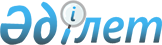 О справочнике видов подконтрольных ветеринарному контролю (надзору) товаровРешение Коллегии Евразийской экономической комиссии от 20 января 2020 года № 13
      В соответствии со статьей 58 Договора о Евразийском экономическом союзе от 29 мая 2014 года и пунктами 4 и 7 Протокола об информационно-коммуникационных технологиях и информационном взаимодействии в рамках Евразийского экономического союза (приложение № 3 к Договору о Евразийском экономическом союзе от 29 мая 2014 года) и руководствуясь Положением о единой системе нормативно-справочной информации Евразийского экономического союза, утвержденным Решением Коллегии Евразийской экономической комиссии от 17 ноября 2015 г. № 155, Коллегия Евразийской экономической комиссии решила:
      1. Утвердить прилагаемый справочник видов подконтрольных ветеринарному контролю (надзору) товаров (далее – справочник).
      2. Включить справочник в состав ресурсов единой системы нормативно-справочной информации Евразийского экономического союза.
      3. Установить, что:
      справочник применяется с даты вступления настоящего Решения в силу;
      функции оператора в отношении справочника выполняются Евразийской экономической комиссией;
      использование кодовых обозначений справочника является обязательным при реализации общих процессов в рамках Евразийского экономического союза в сфере применения ветеринарно-санитарных мер.
      4. Настоящее Решение вступает в силу по истечении  30 календарных дней с даты его официального опубликования. СПРАВОЧНИК
видов подконтрольных ветеринарному контролю (надзору) товаров I. Детализированные сведения из справочника II. Паспорт справочника III. Описание структуры справочника
      1. Настоящий раздел определяет структуру и реквизитный состав справочника, в том числе области значений реквизитов и правила их формирования.
      2. Структура и реквизитный состав справочника приведены в таблице, в которой формируются следующие поля (графы):
      "область значения реквизита" – текст, поясняющий смысл (семантику) элемента;
      "правила формирования значения реквизита" – текст, уточняющий назначение элемента и определяющий правила его формирования (заполнения), или словесное описание возможных значений элемента;
      "мн." – множественность реквизита (обязательность (опциональность) и количество возможных повторений реквизита).
      3. Для указания множественности реквизитов передаваемых данных используются следующие обозначения:
      1 – реквизит обязателен, повторения не допускаются;
      n – реквизит обязателен, должен повторяться n раз (n>1);
      1.* - реквизит обязателен, может повторяться без ограничений;
      n.* - реквизит обязателен, должен повторяться не менее n раз (n>1);
      n.m – реквизит обязателен, должен повторяться не менее n раз и не более m раз (n>1, m>1);
      0.1 – реквизит опционален, повторения не допускаются;
      0.* - реквизит опционален, может повторяться без ограничений;
      0.m – реквизит опционален, может повторяться не более m раз (m>1). Структура и реквизитный состав справочника
					© 2012. РГП на ПХВ «Институт законодательства и правовой информации Республики Казахстан» Министерства юстиции Республики Казахстан
				
      Председатель Коллегии
Евразийской экономической комиссии

Т. Саркисян
УТВЕРЖДЕН
Решением Коллегии
Евразийской экономической
комиссии
от 20 января 2020 г. № 13
Код вида товара
Наименование вида товара
Код товара в соответствии с ТН ВЭД ЕАЭС
Код государства – члена Евразийского экономического союза, в котором применяется ограничение
Примечание
00001
Лошади, ослы, мулы и лошаки живые
0101
00002
Крупный рогатый скот живой
0102
00003
Свиньи живые
0103
00004
Овцы и козы живые
0104
00005
Домашняя птица живая, то есть куры домашние (Gallus domesticus), утки, гуси, индейки и цесарки
0105
00006
Живые животные прочие
0106
00007
Мясо крупного рогатого скота, свежее или охлажденное
0201
00008
Мясо крупного рогатого скота, замороженное
0202
00009
Свинина свежая, охлажденная или замороженная
0203
00010
Баранина или козлятина свежая, охлажденная или замороженная
0204
00011
Мясо лошадей, ослов, мулов или лошаков, свежее, охлажденное или замороженное
020500
00012
Пищевые субпродукты крупного рогатого скота, свиней, овец, коз, лошадей, ослов, мулов или лошаков, свежие, охлажденные или замороженные
0206
00013
Мясо и пищевые субпродукты домашней птицы, указанной в товарной позиции 0105 ТН ВЭД ЕАЭС, свежие, охлажденные или замороженные
0207
00014
Прочие мясо и пищевые мясные субпродукты, свежие, охлажденные или замороженные
0208
00015
Свиной жир, отделенный от тощего мяса, и жир домашней птицы, не вытопленные или не извлеченные другим способом, свежие, охлажденные, замороженные, соленые*, в рассоле*, сушеные* или копченые
0209
товары, отмеченные знаком "*", проверяются в части эпизоотического благополучия
00016
Мясо и пищевые мясные субпродукты, соленые*, в рассоле*, сушеные* или копченые*; пищевая мука из мяса или мясных субпродуктов*
0210
товары, отмеченные знаком "*", проверяются в части эпизоотического благополучия
00017
Живая рыба
0301
00018
Рыба свежая или охлажденная, за исключением рыбного филе и прочего мяса рыбы товарной позиции 0304 ТН ВЭД ЕАЭС
0302
00019
Рыба мороженая, за исключением рыбного филе и мяса рыбы товарной позиции 0304 ТН ВЭД ЕАЭС
0303
00020
Филе рыбное и прочее мясо рыбы (включая фарш), свежие, охлажденные или мороженые
0304
00021
Рыба сушеная, соленая или в рассоле; рыба копченая, не подвергнутая или подвергнутая тепловой обработке до или в процессе копчения; рыбная мука тонкого и грубого помола и гранулы из рыбы, пригодные для употребления в пищу*
0305
товары, отмеченные знаком "*", проверяются в части эпизоотического благополучия
00022
Ракообразные, в панцире или без панциря, живые, свежие, охлажденные, мороженые, сушеные*, соленые* или в рассоле*; ракообразные копченые*, в панцире или без панциря, не подвергнутые или подвергнутые тепловой обработке до или в процессе копчения; ракообразные в панцире, сваренные на пару* или в кипящей воде*, охлажденные или неохлажденные, мороженые, сушеные*, соленые* или в рассоле*; мука тонкого и грубого помола и гранулы из ракообразных, пригодные для употребления в пищу*
0306
товары, отмеченные знаком "*", проверяются в части эпизоотического благополучия
00023
Моллюски, в раковине или без раковины, живые, свежие, охлажденные, мороженые, сушеные*, соленые* или в рассоле*; моллюски копченые*, в раковине или без раковины, не подвергнутые или подвергнутые тепловой обработке до или в процессе копчения*; мука тонкого и грубого помола и гранулы из моллюсков, пригодные для употребления в пищу*
0307
товары, отмеченные знаком "*", проверяются в части эпизоотического благополучия
00024
Водные беспозвоночные, кроме ракообразных и моллюсков, живые, свежие, охлажденные, мороженые, сушеные*, соленые* или в рассоле*; водные беспозвоночные, кроме ракообразных и моллюсков, копченые*, не подвергнутые или подвергнутые тепловой обработке до или в процессе копчения*; мука тонкого и грубого помола и гранулы из водных беспозвоночных, кроме ракообразных и моллюсков, пригодные для употребления в пищу*
0308
товары, отмеченные знаком "*", проверяются в части эпизоотического благополучия
00025
Молоко и сливки, несгущенные и без добавления сахара или других подслащивающих веществ
0401
00026
Молоко и сливки, сгущенные или с добавлением сахара или других подслащивающих веществ*
0402
товары, отмеченные знаком "*", проверяются в части эпизоотического благополучия
00027
Пахта, свернувшиеся молоко и сливки, йогурт, кефир и прочие ферментированные или сквашенные молоко и сливки, сгущенные или несгущенные, с добавлением или без добавления сахара или других подслащивающих веществ, с вкусо-ароматическими добавками или без них, с добавлением или без добавления фруктов, орехов или какао*
0403
товары, отмеченные знаком "*", проверяются в части эпизоотического благополучия
00028
Молочная сыворотка, сгущенная или несгущенная, с добавлением или без добавления сахара или других подслащивающих веществ; продукты из натуральных компонентов молока, с добавлением или без добавления сахара или других подслащивающих веществ, в другом месте не поименованные или не включенные*
0404
товары, отмеченные знаком "*", проверяются в части эпизоотического благополучия
00029
Сливочное масло и прочие жиры и масла, изготовленные из молока; молочные пасты*
0405
товары, отмеченные знаком "*", проверяются в части эпизоотического благополучия
00030
Сыры и творог*
0406
товары, отмеченные знаком "*", проверяются в части эпизоотического благополучия
00031
Яйца птиц в скорлупе, свежие, консервированные* или вареные*
0407
товары, отмеченные знаком "*", проверяются в части эпизоотического благополучия
00032
Яйца птиц без скорлупы и яичные желтки, свежие, сушеные, сваренные на пару* или в кипящей воде*, формованные*, замороженные или консервированные другим способом*, с добавлением или без добавления сахара или других подслащивающих веществ
0408
товары, отмеченные знаком "*", проверяются в части эпизоотического благополучия
00033
Мед натуральный
0409000000
00034
Пищевые продукты животного происхождения, в другом месте не поименованные или не включенные
0410000000
00035
Щетина свиная или кабанья; барсучий или прочий волос, используемый для производства щеточных изделий; их отходы
0502
00036
Кишки, пузыри и желудки животных (кроме рыбьих), целые и в кусках, свежие, охлажденные, замороженные, соленые, в рассоле, сушеные или копченые
0504000000
00037
Шкурки и прочие части птиц с перьями или пухом, перья и части перьев (с подрезанными или неподрезанными краями) и пух, очищенные, дезинфицированные или обработанные для хранения, но не подвергнутые дальнейшей обработке; порошок и отходы перьев и их частей
0505
00038
Кости и роговой стержень, необработанные, обезжиренные, подвергнутые первичной обработке (без придания формы), обработанные кислотой или дежелатинизированные; порошок и отходы этих продуктов
0506
00039
Слоновая кость, панцири черепах, ус китовый и щетина из китового уса, рога, оленьи рога, копыта, ногти, когти и клювы, необработанные или подвергнутые первичной обработке, но без придания формы; порошок и отходы этих продуктов
0507
00040
Амбра серая, струя бобровая, циветта и мускус; шпанки; желчь, в том числе сухая; железы и прочие продукты животного происхождения, используемые в производстве фармацевтических продуктов, свежие, охлажденные мороженые или обработанные иным способом для кратковременного хранения
0510000000
00041
Продукты животного происхождения, в другом месте не поименованные или не включенные; павшие животные группы 01 ТН ВЭД ЕАЭС или 03 ТН ВЭД ЕАЭС, непригодные для употребления в пищу
0511
00042
Конский волос и его отходы, в том числе в виде полотна на подложке или без нее
0511998592
00043
Охотничьи трофеи, чучела, в том числе прошедшие таксидермическую обработку или законсервированные
из 0511, из 9601, из 9705000000
00044
Овощи бобовые
0713 10 900 1, 0713 50 000 0
при декларировании использования в ветеринарии, включая использование в корме для животных
00045
Пшеница твердая (только фуражное зерно)
из 1001190000
KZ, RU
KZ, RU: уполномоченные органы не осуществляют ветеринарный контроль при ввозе товара из третьих стран (согласно Решению Комиссии Таможенного союза от 23 сентября 2011 г. № 810)
00046
Пшеница мягкая (только фуражное зерно)
из 1001990000
KZ, RU
KZ, RU: уполномоченные органы не осуществляют ветеринарный контроль при ввозе товара из третьих стран (согласно Решению Комиссии Таможенного союза от 23 сентября 2011 г. № 810)
00047
Рожь (только фуражное зерно)
из 1002900000
KZ, RU
KZ, RU: уполномоченные органы не осуществляют ветеринарный контроль при ввозе товара из третьих стран (согласно Решению Комиссии Таможенного союза от 23 сентября 2011 г. № 810)
00048
Ячмень (только фуражное зерно)
из 1003900000
KZ, RU
KZ, RU: уполномоченные органы не осуществляют ветеринарный контроль при ввозе товара из третьих стран (согласно Решению Комиссии Таможенного союза от 23 сентября 2011 г. № 810)
00049
Овес (только фуражное зерно)
из 1004900000
KZ, RU
KZ, RU: уполномоченные органы не осуществляют ветеринарный контроль при ввозе товара из третьих стран (согласно Решению Комиссии Таможенного союза от 23 сентября 2011 г. № 810)
00050
Кукуруза прочая (только фуражное зерно)
из 1005900000
KZ, RU
KZ, RU: уполномоченные органы не осуществляют ветеринарный контроль при ввозе товара из третьих стран (согласно Решению Комиссии Таможенного союза от 23 сентября 2011 г. № 810)
00051
Соевые бобы (только фуражное зерно)
из 1201900000
KZ, RU
KZ, RU: уполномоченные органы не осуществляют ветеринарный контроль при ввозе товара из третьих стран (согласно Решению Комиссии Таможенного союза от 23 сентября 2011 г. № 810)
00052
Мука тонкого и грубого помола из семян или плодов масличных культур (кроме семян горчицы), используемые для кормления животных
из 1208
KZ, RU
KZ, RU: уполномоченные органы не осуществляют ветеринарный контроль при ввозе товара из третьих стран (согласно Решению Комиссии Таможенного союза от 23 сентября 2011 г. № 810)
00053
Растения и их части (включая семена и плоды), используемые в инсектицидных или аналогичных целях, или в ветеринарии, свежие или сушеные, целые или измельченные, дробленые или молотые
из 1211
KZ, RU
при декларировании использования в ветеринарии, включая использование в корме для животных; KZ, RU: уполномоченные органы не осуществляют ветеринарный контроль при ввозе товара из третьих стран (согласно Решению Комиссии Таможенного союза от 23 сентября 2011 г. № 810)
00054
Прочие (Перга, цветочная пыльца)
из 1212999500
00055
Солома и мякина зерновых, необработанная, измельченная или неизмельченная, размолотая или неразмолотая, прессованная или в виде гранул
1213000000
KZ, RU
KZ, RU: уполномоченные органы не осуществляют ветеринарный контроль при ввозе товара из третьих стран (согласно Решению Комиссии Таможенного союза от 23 сентября 2011 г. № 810)
00056
Брюква, свекла листовая (мангольд), корнеплоды кормовые, сено, люцерна, клевер, эспарцет, капуста кормовая, люпин, вика и аналогичные кормовые продукты, гранулированные или негранулированные
1214
KZ, RU
KZ, RU: уполномоченные органы не осуществляют ветеринарный контроль при ввозе товара из третьих стран (согласно Решению Комиссии Таможенного союза от 23 сентября 2011 г. № 810)
00057
Прочие (Прополис)
из 1301900000
00058
Жир свиной (включая лярд) и жир домашней птицы, кроме жира товарной позиции 0209 ТН ВЭД ЕАЭС или 1503 ТН ВЭД ЕАЭС
1501
00059
Жир крупного рогатого скота, овец или коз, кроме жира товарной позиции 1503 ТН ВЭД ЕАЭС
1502
00060
Лярд-стеарин, лярд-ойль, олеостеарин, олео-ойль и животное масло, неэмульгированные или несмешанные, или не приготовленный каким-либо иным способом
150300
00061
Жиры, масла и их фракции, из рыбы или морских млекопитающих, нерафинированные или рафинированные, но без изменения химического состава
1504
00062
Жиропот и жировые вещества, получаемые из него (включая ланолин)
150500
00063
Прочие жиры и масла животные и их фракции, нерафинированные или рафинированные, но без изменения химического состава
1506000000
00064
Жиры и масла животные и их фракции, полностью или частично гидрогенизированные, переэтерифицированные, реэтерифицированные или элаидинизированные, нерафинированные или рафинированные, но не подвергнутые дальнейшей обработке
151610
00065
Жиры и масла растительные и их фракции
151620
KZ, RU
при декларировании использования в ветеринарии, включая использование в корме для животных; KZ, RU: уполномоченные органы не осуществляют ветеринарный контроль при ввозе товара из третьих стран (согласно Решению Комиссии Таможенного союза от 23 сентября 2011 г. № 810)
00066
Животные или растительные жиры и масла и их фракции, вареные, окисленные, дегидратированные, сульфурированные, окисленные воздушной продувкой, полимеризованные путем нагревания в вакууме или в инертном газе или химически модифицированные другим способом, кроме продуктов товарной позиции 1516 ТН ВЭД ЕАЭС; не пригодные для употребления в пищу смеси или готовые продукты из животных или растительных жиров или масел или фракций различных жиров или масел группы 15 ТН ВЭД ЕАЭС, в другом месте не поименованные или не включенные
151800
при декларировании использования в ветеринарии, включая использование в корме для животных
00067
Кормовые добавки
из 1518 00, из 2102, из 2309, из 2936, из 3002, из 3203 00, из 3302, из 3504 00, из 3507, из 3808, из 3824
00068
Воск пчелиный и воски других насекомых и спермацет, окрашенные или неокрашенные, рафинированные или нерафинированные
152190
00069
Колбасы и аналогичные продукты из мяса, мясных субпродуктов или крови; готовые пищевые продукты, изготовленные на их основе*
160100
товары, отмеченные знаком "*", проверяются в части эпизоотического благополучия
00070
Готовые или консервированные продукты из мяса, мясных субпродуктов или крови прочие*
1602
товары, отмеченные знаком "*", проверяются в части эпизоотического благополучия
00071
Экстракты и соки из мяса, рыбы или ракообразных, моллюсков или прочих водных беспозвоночных
160300
00072
Готовая или консервированная рыба; икра осетровых и ее заменители, изготовленные из икринок рыбы*
1604
товары, отмеченные знаком "*", проверяются в части эпизоотического благополучия
00073
Готовые или консервированные ракообразные, моллюски и прочие водные беспозвоночные*
1605
товары, отмеченные знаком "*", проверяются в части эпизоотического благополучия
00074
Готовые пищевые продукты из сырья товарных позиций 0401 – 0404 ТН ВЭД ЕАЭС, не содержащие молочного жира или содержащие менее 1,5 мас.% молочного жира, кроме пищевых продуктов в виде порошка из сырья товарных позиций 0401 – 0404 
ТН ВЭД ЕАЭС*,**
из 1901909100
товары, отмеченные знаком "*", проверяются в части эпизоотического благополучия; "**" перечень мер регулирования в отношении таких товаров не определен
00075
Готовые пищевые продукты из сырья товарных позиций 0401 – 0404 ТН ВЭД ЕАЭС, содержащие 
1,5 мас.% молочного жира или более, кроме пищевых продуктов в виде порошка из сырья товарных позиций 0401 – 0404 ТН ВЭД ЕАЭС, в других позициях 
ТН ВЭД ЕАЭС не поименованные или не включенные в них*,**
из 1901909900
товары, отмеченные знаком "*", проверяются в части эпизоотического благополучия; "**" перечень мер регулирования в отношении таких товаров не определен
00076
Макаронные изделия с начинкой, подвергнутые или не подвергнутые тепловой обработке или приготовленные другим способом, с содержанием рыбы, ракообразных, моллюсков или прочих водных беспозвоночных, колбасы, мяса, мясных субпродуктов, крови или продуктов группы 04 ТН ВЭД ЕАЭС, или любой комбинации этих продуктов*
из 190220
KZ, RU
товары, отмеченные знаком "*", проверяются в части эпизоотического благополучия; RU, KZ: уполномоченные органы не осуществляют ветеринарный контроль при ввозе товара из третьих стран (согласно Решению Комиссии Таможенного союза от 23 сентября 2011 г. № 810); KZ, RU: готовая пищевая продукция, не содержащая сырые мясные компоненты или содержащая в своем составе менее половины (50%) другого переработанного продукта животного происхождения, при условии, что такая продукция надежно упакована или запечатана в чистые емкости и может храниться при комнатной температуре или в процессе производства была доведена до полной готовности или была термически обработана целиком и полностью до полного изменения естественных свойств сырого продукта
00077
Злаки (кроме зерна кукурузы) в виде зерна или в виде хлопьев или зерна, обработанного иным способом (за исключением муки тонкого и грубого помола), предварительно отваренные или приготовленные иным способом, с содержанием рыбы, ракообразных, моллюсков или прочих водных беспозвоночных, колбасы, мяса, мясных субпродуктов, крови или продуктов группы 04 ТН ВЭД ЕАЭС, или любой комбинации этих продуктов*
из 190420
KZ, RU
товары, отмеченные знаком "*", проверяются в части эпизоотического благополучия; KZ, RU: уполномоченные органы не осуществляют ветеринарный контроль при ввозе товара из третьих стран (согласно Решению Комиссии Таможенного союза от 23 сентября 2011 г. № 810); KZ, RU: готовая пищевая продукция, не содержащая сырые мясные компоненты или содержащая в своем составе менее половины (50%) другого переработанного продукта животного происхождения, при условии, что такая продукция надежно упакована или запечатана в чистые емкости и может храниться при комнатной температуре или в процессе производства была доведена до полной готовности или была термически обработана целиком и полностью до полного изменения естественных свойств сырого продукта
00078
Продукты переработки овощей, фруктов, орехов или прочих частей растений и их смеси, с содержанием колбасы*, мяса*, мясных субпродуктов*, крови*, рыбы* или ракообразных*, моллюсков* или прочих водных беспозвоночных*, или продуктов группы 04 ТН ВЭД ЕАЭС*, или любой комбинации этих продуктов*
из 20
KZ, RU
товары, отмеченные знаком "*", проверяются в части эпизоотического благополучия; KZ, RU: уполномоченные органы не осуществляют ветеринарный контроль при ввозе товара из третьих стран (согласно Решению Комиссии Таможенного союза от 23 сентября 2011 г. № 810); KZ, RU: готовая пищевая продукция, не содержащая сырые мясные компоненты или содержащая в своем составе менее половины (50%) другого переработанного продукта животного происхождения, при условии, что такая продукция надежно упакована или запечатана в чистые емкости и может храниться при комнатной температуре или в процессе производства была доведена до полной готовности или была термически обработана целиком и полностью до полного изменения естественных свойств сырого продукта
00079
Дрожжи неактивные; прочие мертвые одноклеточные микроорганизмы, используемые для кормления животных
из 210220
KZ, RU
товары, отмеченные знаком "*", проверяются в части эпизоотического благополучия; KZ, RU: уполномоченные органы не осуществляют ветеринарный контроль при ввозе товара из третьих стран (согласно Решению Комиссии Таможенного союза от 23 сентября 2011 г. № 810)
00080
Супы и бульоны готовые и заготовки для их приготовления (кроме овощных); гомогенизированные составные готовые пищевые продукты, содержащие колбасу*, мясо*, мясные субпродукты*, кровь*, рыбу*, ракообразных*, моллюсков* или прочих беспозвоночных* или продукты группы 04 ТН ВЭД ЕАЭС*, или любую комбинацию этих продуктов
из 2104
KZ, RU
товары, отмеченные знаком "*", проверяются в части эпизоотического благополучия; KZ, RU: уполномоченные органы не осуществляют ветеринарный контроль при ввозе товара из третьих стран (согласно Решению Комиссии Таможенного союза от 23 сентября 2011 г. № 810); KZ, RU: готовая пищевая продукция, не содержащая сырые мясные компоненты или содержащая в своем составе менее половины (50%) другого переработанного продукта животного происхождения, при условии, что такая продукция надежно упакована или запечатана в чистые емкости и может храниться при комнатной температуре или в процессе производства была доведена до полной готовности или была термически обработана целиком и полностью до полного изменения естественных свойств сырого продукта
00081
Мороженое, кроме мороженого, выработанного на плодово-ягодной основе, фруктового и пищевого льда*
из 210500
KZ, RU
товары, отмеченные знаком "*", проверяются в части эпизоотического благополучия; KZ, RU: уполномоченные органы не осуществляют ветеринарный контроль при ввозе товара из третьих стран (согласно Решению Комиссии Таможенного союза от 23 сентября 2011 г. № 810); KZ, RU: готовая пищевая продукция, не содержащая сырые мясные компоненты или содержащая в своем составе менее половины (50%) другого переработанного продукта животного происхождения, при условии, что такая продукция надежно упакована или запечатана в чистые емкости и может храниться при комнатной температуре или в процессе производства была доведена до полной готовности или была термически обработана целиком и полностью до полного изменения естественных свойств сырого продукта
00082
Готовые пищевые продукты, содержащие растительные жиры или масла, с содержанием менее 1,5 мас.% молочного жира*, **
из 2106909200
товары, отмеченные знаком "*", проверяются в части эпизоотического благополучия; "**" перечень мер регулирования в отношении таких товаров не определен
00083
Пригодные для употребления в пищу смеси или готовые продукты из животных или растительных жиров либо масел или их фракций, содержащие более 15 мас.% молочного жира*,**
из 2106909804
товары, отмеченные знаком "*", проверяются в части эпизоотического благополучия; "**" перечень мер регулирования в отношении таких товаров не определен
00084
Сырное фондю*,**
2106909805
товары, отмеченные знаком "*", проверяются в части эпизоотического благополучия; "**" перечень мер регулирования в отношении таких товаров не определен
00085
Готовые пищевые продукты с содержанием компонентов молока, в других позициях ТН ВЭД ЕАЭС не поименованные или не включенные в них*,**
из 2106909809
товары, отмеченные знаком "*", проверяются в части эпизоотического благополучия; "**" перечень мер регулирования в отношении таких товаров не определен
00086
Мука тонкого и грубого помола и гранулы из мяса или мясных субпродуктов, рыбы или ракообразных, моллюсков или прочих водных беспозвоночных, непригодные для употребления в пищу; шкварки
2301
00087
Отруби, высевки, месятки и прочие остатки от просеивания, помола или других способов переработки зерна злаков или бобовых культур, негранулированные или гранулированные, используемые для кормления животных
из 2302
KZ, RU
KZ, RU: уполномоченные органы не осуществляют ветеринарный контроль при ввозе товара из третьих стран (согласно Решению Комиссии Таможенного союза от 23 сентября 2011 г. № 810)
00088
Остатки от производства крахмала и аналогичные остатки, свекловичный жом, багасса, или жом сахарного тростника, и прочие отходы производства сахара, барда и прочие отходы пивоварения или винокурения, негранулированные или гранулированные, используемые для кормления животных
из 2303
KZ, RU
KZ, RU: уполномоченные органы не осуществляют ветеринарный контроль при ввозе товара из третьих стран (согласно Решению Комиссии Таможенного союза от 23 сентября 2011 г. № 810)
00089
Жмыхи и другие твердые отходы, получаемые при извлечении соевого масла, немолотые или молотые, негранулированные или гранулированные, используемые для кормления животных
из 230400000, из 2306
KZ, RU
KZ, RU: уполномоченные органы не осуществляют ветеринарный контроль при ввозе товара из третьих стран (согласно Решению Комиссии Таможенного союза от 23 сентября 2011 г. № 810)
00090
Жмыхи и другие твердые отходы, получаемые при извлечении растительных жиров или масел, кроме отходов соевых или арахисовых, немолотые или молотые, негранулированные или гранулированные, используемые для кормления животных
из 2306
KZ, RU
KZ, RU: уполномоченные органы не осуществляют ветеринарный контроль при ввозе товара из третьих стран (согласно Решению Комиссии Таможенного союза от 23 сентября 2011 г. № 810)
00091
Продукты растительного происхождения и растительные отходы, растительные остатки и побочные продукты, негранулированные или гранулированные, используемые для кормления животных, в другом месте не поименованные или не включенные
230800
KZ, RU
KZ, RU: уполномоченные органы не осуществляют ветеринарный контроль при ввозе товара из третьих стран (согласно Решению Комиссии Таможенного союза от 23 сентября 2011 г. № 810)
00092
Продукты, используемые для кормления животных
2309
00093
Органические химические соединения (для применения в ветеринарии)
из 29
KZ, RU
KZ, RU: уполномоченные органы не осуществляют ветеринарный контроль при ввозе товара из третьих стран (согласно Решению Комиссии Таможенного союза от 23 сентября 2011 г. № 810)
00094
Фармацевтическая продукция (для применения в ветеринарии)
из 30
00095
Удобрения животного или растительного происхождения, смешанные или несмешанные, химически обработанные или необработанные; удобрения, полученные смешиванием или химической обработкой продуктов растительного или животного происхождения
3101000000
00096
Казеин, казеинаты и прочие производные казеина
из 3501
00097
Альбумины (белки) (включая концентраты двух или более сывороточных белков, содержащих более 80 мас.% сывороточных белков в пересчете на сухое вещество), альбуминаты и прочие производные альбумина
3502
00098
Желатин (в том числе в прямоугольных (включая квадратные) листах, с поверхностной обработкой или без обработки, окрашенный или неокрашенный) и производные желатина; клей рыбий; клеи прочие животного происхождения, кроме казеиновых товарной позиции 3501 ТН ВЭД ТЕАЭС
350300
00099
Пептоны и их производные; белковые вещества прочие и их производные, в другом месте не поименованные или не включенные; порошок из кожи или голья, хромированный или не хромированный
350400
000100
Ферменты (энзимы); ферментные препараты, в другом месте не поименованные или не включенные (для применения в ветеринарии)
из 3507
KZ, RU
KZ, RU: уполномоченные органы не осуществляют ветеринарный контроль при ввозе товара из третьих стран (согласно Решению Комиссии Таможенного союза от 23 сентября 2011 г. № 810)
00101
Инсектициды, родентициды, средства дезинфицирующие и аналогичные им, расфасованные в формы или упаковки для розничной продажи или представленные в виде готовых препаратов или изделий (для применения в ветеринарии)
из 3808
00102
Среды культуральные для выращивания микроорганизмов, для применения в ветеринарии
из 3821000000
KZ, RU
KZ, RU: уполномоченные органы не осуществляют ветеринарный контроль при ввозе товара из третьих стран (согласно Решению Комиссии Таможенного союза от 23 сентября 2011 г. № 810)
00103
Реагенты диагностические или лабораторные на подложке, готовые диагностические или лабораторные реагенты на подложке или без нее, кроме товаров товарной позиции 3002 ТН ВЭД ЕАЭС или 3006 ТН ВЭД ЕАЭС (для применения в ветеринарии); сертифицированные эталонные материалы (для применения в ветеринарии)
из 3822000000
00104
Необработанные шкуры крупного рогатого скота (включая буйволов) или животных семейства лошадиных (парные или соленые, сушеные, золеные, пикелеванные или консервированные другим способом, но не дубленые, не выделанные под пергамент или не подвергнутые дальнейшей обработке), с волосяным покровом или без волосяного покрова, двоеные или недвоеные
4101, 4102
00105
Прочие необработанные шкуры (парные или соленые, сушеные, золеные, пикелеванные или консервированные другим способом, но не дубленые, не выделанные под пергамент или не подвергнутые дальнейшей обработке), с волосяным покровом или без волосяного покрова, двоеные или недвоеные, кроме исключенных примечанием 1б или 1в к группе 41 ТН ВЭД ЕАЭС
4103
00106
Изделия из кишок (кроме волокна из фиброина шелкопряда), синюги, пузырей или сухожилий
4206000000
00107
Сырье пушно-меховое (включая головы, хвосты, лапы и прочие части или обрезки, пригодные для изготовления меховых изделий), кроме необработанных шкур товарной позиции 4101 ТН ВЭД ЕАЭС, 4102 ТН ВЭД ЕАЭС или 4103 ТН ВЭД ЕАЭС
4301
00108
Шерсть, не подвергнутая кардо- или гребнечесанию
5101
00109
Волос животных, тонкий или грубый, не подвергнутый кардо- или гребнечесанию
5102
00110
Отходы шерсти или тонкого или грубого волоса животных, включая прядильные отходы, но исключая расщипанное сырье
5103
00111
Животные в составе цирков передвижных и зверинцев передвижных
из 9508100000
00112
Коллекции и предметы коллекционирования по зоологии, анатомии и палеонтологии животных (кроме экспонатов музейного хранения)
из 9705000000
00113
Оборудование и приспособления для перевозки, разведения, временной передержки животных всех видов, а также оборудование для транспортировки сырья (продукции) животного происхождения, бывшие в употреблении
из 3923, из 3926, из 4415, из 4416000000, из 4421, из 702000, из 730900, из 7310, из 7326, из 7616, из 8436210000, из 8436290000, из 8436809000, из 8606918000, из 860900, из 871639800
№ п/п
Обозначение элемента
Описание
1
2
3
1
Код
026
2
Тип
1 – справочник
3
Наименование
справочник видов подконтрольных ветеринарному контролю (надзору) товаров
4
Аббревиатура
СВПВКТ
5
Обозначение
ЕС 026 - 2019 (ред.1)
6
Реквизиты акта о принятии (утверждении) справочника (классификатора)
Решение Коллегии Евразийской экономической комиссии от 20 января 2020 г. № 13
7
Дата введения в действие (начала применения) справочника (классификатора)
с даты вступления в силу Решения Коллегии Евразийской экономической комиссии от 20 января 2020 г. № 13
8
Реквизиты акта о прекращении применения справочника (классификатора)
–
9
Дата окончания применения справочника (классификатора)
–
10
Оператор (операторы)
Евразийская экономическая комиссия
11
Назначение
справочник предназначен для представления сведений о видах подконтрольных ветеринарному контролю (надзору) товаров
12
Аннотация (область применения)
обеспечение информационного взаимодействия при реализации общих процессов в рамках Евразийского экономического союза
13
Ключевые слова
подконтрольные ветеринарному контролю (надзору) товары, ветеринарный контроль (надзор)
14
Сфера, в которой реализуются полномочия органов Евразийского экономического союза
ветеринарно-санитарные меры
15
Использование международной (межгосударственной, региональной) классификации
2 – справочник не имеет международных (межгосударственных, региональных) аналогов
16
Наличие государственных справочников (классификаторов) государств – членов Евразийского экономического союза
2 – справочник не имеет аналогов в государствах – членах Евразийского экономического союза
17
Метод систематизации (классификации)
1 – порядковый метод систематизации
18
Методика ведения
1 – централизованная методика ведения справочника. Добавление, изменение или исключение значений справочника выполняется оператором в соответствии с актом Евразийской экономической комиссии. Оператор обеспечивает размещение актуальных сведений из справочника в ресурсах единой системы нормативно-справочной информации Евразийского экономического союза. В случае исключения значения запись справочника отмечается как недействующая с даты исключения с указанием сведений об акте Евразийской экономической комиссии, регламентирующем окончание действия записи справочника. Коды справочника являются уникальными, повторное использование кодов справочника, в том числе недействующих, не допускается
19
Структура
информация о структуре справочника (состав полей, области их значений и правила формирования) указана в разделе III настоящего документа
20
Степень конфиденциальности данных
сведения из справочника относятся к информации открытого доступа
21
Установленная периодичность пересмотра
не установлена
22
Изменения
–
23
Ссылка на детализированные сведения из справочника (классификатора)
детализированные сведения из справочника приведены в разделе I настоящего документа
24
Способ представления сведений из справочника (классификатора)
опубликование на информационном портале Евразийского экономического союзаТаблица 
Наименование реквизита
Область значения реквизита
Правила формирования значения реквизита
Мн.
1. Вид товара, в отношении которого осуществляется ветеринарный контроль (надзор)
определяется областями значений вложенных реквизитов
определяется правилами формирования вложенных реквизитов
1.*
1.1. Код вида товара
строка символов в соответствии с шаблоном: d{5}
кодовое обозначение вида товара формируется с использованием порядкового метода кодирования
1
1.2. Наименование вида товара
строка символов. Мин. длина: 1. Макс. длина: 4000
наименование вида товара формируется в виде текста на русском языке
0.1
1.3. Код товара в соответствии с ТН ВЭД ЕАЭС
строка символов в соответствии с шаблоном: \d{2}|\d{4}|\d{6}|\d{8,10}
заполняется в случае, если ветеринарному контролю (надзору) подлежат виды товаров, соответствующие одному коду классификационной группировки ТН ВЭД ЕАЭС, кодовое обозначение содержит код из ТН ВЭД ЕАЭС на уровне 2, 4, 6, 8, 9 или 10 знаков
0.*
а) атрибут "признак неполного применения кода в соответствии с ТН ВЭД ЕАЭС"
признак, определяющий, что ветеринарному контролю (надзору) подлежат не все виды товаров, относящиеся к классификационной группировке ТН ВЭД ЕАЭС
заполняется значением "1" в случае, если ветеринарному контролю (надзору) подлежат не все виды товаров, относящиеся к классификационной группировке ТН ВЭД ЕАЭС, определенной в составе реквизита "Код товара в соответствии с ТН ВЭД ЕАЭС"; в остальных случаях заполняется значением "0"
1
1.4. Диапазон кодов товара в соответствии с ТН ВЭД ЕАЭС
определяется областями значений вложенных реквизитов
заполняется в случае, если ветеринарному контролю (надзору) подлежат виды товаров, соответствующие диапазону кодов классификационных группировок ТН ВЭД ЕАЭС, определяется правилами формирования вложенных реквизитов
0.*
1.4.1. Код товара в соответствии с ТН ВЭД ЕАЭС, соответствующий началу диапазона кодов
строка символов в соответствии с шаблоном: \d{2}|\d{4}|\d{6}|\d{8,10}
кодовое обозначение содержит код из ТН ВЭД ЕАЭС на уровне 2, 4, 6, 8, 9 или 10 знаков
1
а) атрибут "признак неполного применения кода в соответствии с ТН ВЭД ЕАЭС"
признак, определяющий, что ветеринарному контролю (надзору) подлежат не все виды товаров, относящиеся к классификационной группировке, соответствующей началу диапазона кодов ТН ВЭД ЕАЭС
заполняется значением "1" в случае, если ветеринарному контролю (надзору) подлежат не все виды товаров, относящиеся к классификационной группировке ТН ВЭД ЕАЭС, определенной в составе реквизита "Код товара в соответствии с ТН ВЭД ЕАЭС, соответствующий началу диапазона кодов"; в остальных случаях заполняется значением "0"
1
1.4.2. Код товара в соответствии с ТН ВЭД ЕАЭС, соответствующий окончанию диапазона кодов
строка символов в соответствии с шаблоном: \d{2}|\d{4}|\d{6}|\d{8,10}
кодовое обозначение содержит код из ТН ВЭД ЕАЭС на уровне 2, 4, 6, 8, 9 или 10 знаков
1
а) атрибут "признак неполного применения кода в соответствии с ТН ВЭД ЕАЭС"
признак, определяющий, что ветеринарному контролю (надзору) подлежат не все виды товаров, относящиеся к классификационной группировке, соответствующей окончанию диапазона кодов ТН ВЭД ЕАЭС
заполняется значением "1" в случае, если ветеринарному контролю (надзору) подлежат не все виды товаров, относящиеся к классификационной группировке ТН ВЭД ЕАЭС, определенной в составе реквизита "Код товара в соответствии с ТН ВЭД ЕАЭС, соответствующий окончанию диапазона кодов"; в остальных случаях заполняется значением "0"
1
1.4.3. Признак неполного применения кода в соответствии с ТН ВЭД ЕАЭС
признак, определяющий, что ветеринарному контролю (надзору) подлежат не все виды товаров, относящиеся к диапазону классификационных группировок в соответствии с ТН ВЭД ЕАЭС
заполняется значением "1" в случае, если ветеринарному контролю (надзору) подлежат не все виды товаров, относящиеся к диапазону классификационных группировок ТН ВЭД ЕАЭС, определенному в составе реквизитов "Код товара в соответствии с ТН ВЭД ЕАЭС, соответствующий началу диапазона кодов" и "Код товара в соответствии с ТН ВЭД ЕАЭС, соответствующий окончанию диапазона кодов"; в остальных случаях заполняется значением "0"
1
1.4.4. Код товара в соответствии с ТН ВЭД ЕАЭС, соответствующий исключению из диапазона кодов
строка символов в соответствии с шаблоном: \d{2}|\d{4}|\d{6}|\d{8,10}
заполняется в случае наличия исключений из диапазона кодов классификационных группировок ТН ВЭД ЕАЭС, определенного в составе реквизитов "Код товара в соответствии с ТН ВЭД ЕАЭС, соответствующий началу диапазона кодов" и "Код товара в соответствии с ТН ВЭД ЕАЭС, соответствующий окончанию диапазона кодов"; кодовое обозначение содержит код из ТН ВЭД ЕАЭС на уровне 2, 4, 6, 8, 9 или 10 знаков
0.*
1.5. Код государства-члена, в котором применяется ограничение
значение двухбуквенного кода в соответствии с классификатором стран мира. Шаблон: [A-Z]{2}
не заполняется в случае, если вид товара подлежит ветеринарному контролю (надзору) во всех государствах-членах или заполняется кодом государства-члена в соответствии с ISO 3166-1 (альфа-2 код) в случае, если вид вид товара не подлежит ветеринарному контролю (надзору) в этом государстве-члене, либо вид товара подлежит ветеринарному контролю (надзору) в государстве-члене с какими-либо дополнительными условиями
0.*
1.6. Примечание
строка символов. Мин. длина: 1. Макс. длина: 500
формируется в виде текста на русском языке и содержит: описание ограничений, применяемых к виду товара или нескольким видам товаров, отмеченным знаком "*"; уточнение о мерах регулирования, применяемых к виду товара или нескольким видам товаров, отмеченным знаком "**"; в составе реквизита "Наименование товара" или содержит описание области применения позиции справочника или содержит описание ограничений, применяемых в отдельных государствах-членах; или содержит описание иных примечаний к виду товара
0.*
а) Атрибут "код вида примечания"
строка символов в соответствии с шаблоном: d{1}
заполняется значением "1" в случае, если примечание содержит описание ограничений, применяемых к виду товара или нескольким видам товаров, отмеченным знаком "*"; заполняется значением "2" в случае, если примечание содержит уточнение о мерах регулирования, применяемых к виду товара или нескольким видам товаров, отмеченным знаком "**"; заполняется значением "3", если примечание содержит описание области применения позиции справочника; заполняется значением "4", если содержит описание ограничений, применяемых в отдельных государствах-членах; заполняется значением "0" в иных случаях
1
1.7. Сведения о записи справочника
определяются областями значений вложенных реквизитов
определяются правилами формирования вложенных реквизитов 
1
1.7.1. Дата начала действия
дата в соответствии с ГОСТ ИСО 8601–2001 в формате YYYY-MM-DD
соответствует дате начала действия или дате внесения изменений, указанной в акте органа Евразийского экономического союза
1
1.7.2. Сведения об акте, регламентирующем начало действия
определяются областями значений вложенных реквизитов
определяются правилами формирования вложенных реквизитов
1
1.7.2.1. Вид акта
нормализованная строка символов Шаблон: \d{5}
кодовое обозначение в соответствии с классификатором видов нормативных правовых актов международного права
1
1.7.2.2. Номер акта
строка символов. Мин. длина: 1. Макс. длина: 50
соответствует номеру акта органа Евразийского экономического союза
1
1.7.2.3. Дата акта
дата в соответствии с ГОСТ ИСО 8601–2001 в формате YYYY-MM-DD
соответствует дате принятия акта органа Евразийского экономического союза
1
1.7.3. Дата окончания действия
дата в соответствии с ГОСТ ИСО 8601–2001 в формате YYYY-MM-DD
соответствует дате окончания действия, указанной в акте органа Евразийского экономического союза
0.1
1.7.4. Сведения об акте, регламентирующем окончание действия
определяются областями значений вложенных реквизитов
определяются правилами формирования вложенных реквизитов
0.1
1.7.4.1. Вид акта
нормализованная строка символов. Шаблон: \d{5}
кодовое обозначение в соответствии с классификатором видов нормативных правовых актов международного права
1
1.7.4.2. Номер акта
строка символов. Мин. длина: 1. Макс. длина: 50
соответствует номеру акта органа Евразийского экономического союза
1
1.7.4.3. Дата акта
дата в соответствии с ГОСТ ИСО 8601–2001 в формате YYYY-MM-DD
соответствует дате принятия акта органа Евразийского экономического союза
1